ЗМІСТінформація	Адріано Луз:«Нам вдається тримати підняту висоту планки».... 18Українська команда Соїіеуа Адгізсіепсе™, Сільськогосподарського підрозділу Оо\лЮиРопТготова до відокремлення	26«Байєр»: нові можливості та перспективи	28Як знайти свою нішу, абоНа чому може заробити український фермер	ЗОБуковина — королева садів	34АГРОМЕНЕДЖМЕНТ	Найсмачніші плоди — із власного саду	40РОСЛИННИЦТВО	Не йди, не йди, дощику	46Економічна ефективністьінкрустації насіння сої	48Догляд пару: основні моменти	54Регулювання і відтворенняродючості чорноземних ґрунтів	58Як захистити себевід використання неякісних КАСів	62Гербіциди без шкоди для ваших культур — рішення від Stoller	65Скарбничка практичних рішень.ТОВ «Оріль-Еко»: як сорго допомагає у вирощуванні органічних ягід	66Позакореневе живленняцукрових буряків	68Кращий фотосинтез — вища врожайність.Стратегія зростання	74Жимолость їстівна:особливості культивування	76Удобрення картопліза вирощування на Півдні України	80ЗАХИСТ РОСЛИН	ГМО захоплюють світ	84Біоінсектициди і ГМО йдуть рука об руку	91І знову «їдемо в поля»разом із компанією «Сингента»	92Актуальні шкідники соняшнику	96Контроль чисельності хлібних клопів у агроценозі пшениці	102Особливості догляду за посівами сої	106Використання засобів захистурослин в органічному землеробстві	110Економічно-домінуючий шкідник кукурудзи — Не//соі/ефа агтідега НЬп	114Борошниста роса яблунь	117МАШИНИ ТА ОБЛАДНАННЯЕлегантне обприскування —реальна можливість	160Юрій Епштейн:«Запуск біогазового комплексу —це мистецтво, якому в нас не вчать ніде»	164Точність висівання від KUHN	170Якісна оранка за розумні кошти	172Rubin 10: універсальна машинавсе-таки існує!	176Ефективне вирощування соняшникуза Strip-Till	179Полімерні полиці лемішних плугів:переваги та недоліки*	182ВБЕРІГАННЯ ТА ПЕРЕРОБКАУстановки для очищення насінняолійних культур	188Екологічно безпечні та малоенергозатратні технології зберігання плодів	192Аграрій, твоє економічне завтра —вже сьогодні в Україні!	194ЕКОНОМІКА	Агрологістика без втрат: шляхи та рішення*	196Рейдерство планується заздалегідь	199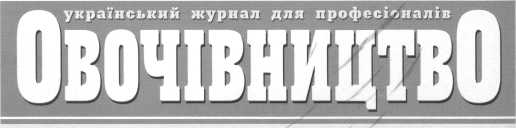 НОВИНИ, ПОДІЇ, ФАКТИСмак успіху від томатіві/пмпаиії «Рмигоитя»	19А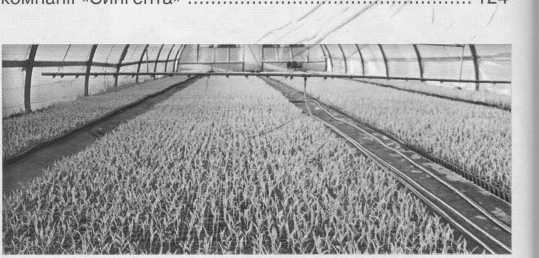 £МАШИНИ ТА ОБЛАДНАННЯ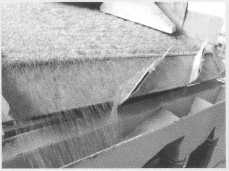 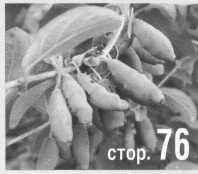 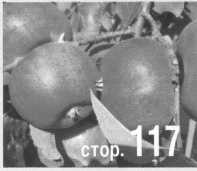 Елегантне обприскування —
реальна можливістьНезалежно від технології обробітку ґрунту, набору вирощуваних
сільськогосподарських культур, єдиною машиною, без якої на
сьогодні практично не може обійтися жодне господарство,є обприскувач.ЗАХИСТ РОСЛИНБорошниста роса яблуньПорушуючи фізіологічні процеси в рослинному організмі, хвороби яблуні зумовлюють негативний вплив на ріст і розвиток дерева. Як наслідок — знижується його врожайність, погіршується якість продукції, вкорочується продуктивний період. І навіть є реальна загроза передчасноїзагибелі дерев.ЗБЕРІГАННЯ ТА ПЕРЕРОБКААдріано Луз:«Нам вдається тримати підняту висоту планки»Перед своїм призначенням в Україну випускник університету Universidade do Vale do Rio dos Sinos 20 років пропрацював y бразильському та англійському офісах американської машинобудівної AGCO Corporation. Ще кілька років — у шведському залізничному гіганті Dellner.стор.Жимолость їстівна:
особливості культивуванняЖимолость їстівна — відносно нова культура,
проте популярність її у світі росте з кожним роком.В Україні є всі умови для промисловоговирощування цієї культури. Ґрунтово-кліматичні умови, достатня кількість
сортів та інноваційні технології дають змогу механізувати всі процеси її
вирощування та сприяють отриманню високих урожаїв.Установки для очищення насіння олійних культур6 багато факторів, які впливають на біологічні та генетичні особливості насіння олійних культур: різноманітність природних умов зон вирощування, агрокліматичні умови та родючість ґрунтів.РОСЛИННИЦТВОстор.Експерт-тестАГРОНОМІЧНИЙ ЗОШИТРеалії овочевого виробництва	126Миколаївські овочі	130Особливості закладаннятоварних насаджень спаржі	135ОСНОВА ОСНОВПідживлення рослину теплицях улітку	140МЕХАНІЗАЦІЯКомплекси машин у технологіяхвирощування овочів (закінчення)	142ОВОЧЕВЕ ЗДОРОВ’ЯШкідники й хвороби спаржі	144Захист рослин огірківвід шкідливих організмів	148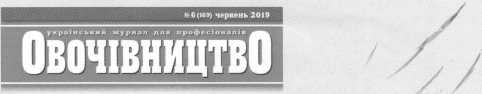 (пасі о/ш71     Августинович, М. Позакореневе живлення цукрових буряків / М. Августинович, А. Чумак // Пропозиція. – 2019. – № 6. – С. 68-73.Цукрові буряки на сьогодні в Україні - одна з основних технічних культур: площі поточного року становлять близько 220-230 тис. га.2     Артеменко, С. Економічна ефективність інкрустації насіння сої / С. Артеменко, О. Ковтун // Пропозиція. – 2019. – № 6. – С. 48-53.Узгодження виробництва рослинної продукції із сучасним ринковим попитом.3     Волошина, В. Борошниста роса яблунь / В. Волошина // Пропозиція. – 2019. – № 6. – С. 117-120.Порушуючи фізіологічні процеси в рослинному організмі, хвороби яблуні зумовлюють негативний вплив на ріст і розвиток дерева.4     Гель, І. Жимолость їстівна: особливості культивування / І. Гель, І. Рожко // Пропозиція. – 2019. – № 6. – С. 76-79.Жимолость їстівна - відносно нова культура, проте популярність її у світі росте з кожним роком.5     Губенко, Л. Особливості догляду за посівами сої / Л. Губенко // Пропозиція. – 2019. – № 6. – С. 106-109.Соя - одна з найважливіших сільськогосподарських культур, яка є джерлом цінного білка, олії, вуглеводів та біологічного азоту.6     Демидов, О. Контроль чисельності хлібних клопів у агроценозі пшениці / О. Демидов, Т. Муха // Пропозиція. – 2019. – № 6. – С. 102-104.Одна з основних проблем недобору врожаю зернових колосових культур і погіршення його якості є дія шкідливих організмів (хвороб і шкідників).7     Івченко, Т. Особливості закладання товарних насаджень спаржі / Т. Івченко // Пропозиція. – 2019. – № 6. – С. 135-138.   Низка важливих моментів, які слід враховувати перед початком її виробництва.8     Мельничук, Ф. Захист рослин огірка від шкідливих організмів / Ф. Мельничук, С. Алексєєва, О. Гордієнко // Пропозиція. – 2019. – № 6. – С. 148-152.Для запобігання втратам урожаю важливо своєчасно виявити небезпечні організми, діагностувати їх та вжити всіх можливих заходів захисту культури.9     Мельничук, Ф. Шкідники й хвороби спаржі / Ф. Мельничук, С. Алексєєва, О. Гордієнко // Пропозиція. – 2019. – № 6. – С. 144-146.Спаржа набуває все більшої популярності серед людей, що приділяють увагу своєму здоров'ю.10     Актуальні шкідники соняшнику / С. Ретьман, Т. Кислих, С. Михайленко та ін. // Пропозиція. – 2019. – № 6. – С. 96-100.Фітосанітарна ситуація в країні.11     Сергієнко, В. Використання засобів захисту рослин в органічному землеробстві / В. Сергієнко // Пропозиція. – 2019. – № 6. – С. 110-113.Ведення органічного землеробства обумовлене необхідністю збереження навколишнього середовища та отримання екологічних продуктів харчування.12     Цвей, Я. Регулювання і відтворення родючості чорноземних грунтів / Я. Цвей // Пропозиція. – 2019. – № 6. – С. 58-61.Зниження родючості грунту спричинено порушенням сівозмін, збільшенням площі полів без урахування особовливості агроландшафту, а також недостатнім застосуванням мінеральних добрив.13     Цибульська, С. Як знайти свою нішу, або На чому може заробити український фермер / С. Ц ІІ конференція "Нішеві культури. проблеми та перспективи", організованої компанією ProAgro 22 травня в Києві. Цибульська // Пропозиція. – 2019. – № 6. – С. 30-33.14     Чан, Д. ГМО захоплюють світ / Д. Чан // Пропозиція. – 2019. – № 6. – С. 84-90.Площі під ГМ-культурами, незважаючи на критику, стабільно зростають в усьому світі.15     Шевчук, Л. Екологічно безпечні та малоенергозатратні технології зберігання плодів / Л. Шевчук // Пропозиція. – 2019. – № 6. – С. 192-193.Плоди та ягоди є життєво необхідними продуктами харчування, оскільки вони забезпечують організм людини біологічно активними речовинами різного спектра дії.